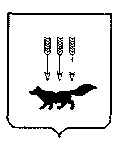 ПОСТАНОВЛЕНИЕАДМИНИСТРАЦИИ городского округа САРАНСКот «26»   марта     2020 г.                                                   					№ 491Об утверждении документации по внесению изменений в документацию по планировке территории, ограниченной улицами А. Невского, Осипенко,                П. Морозова, Евсевьева г. Саранска, включая проект межевания, в части изменения планировки территории (проект планировки территории, проект межевания территории) земельных участков с кадастровыми номерами 13:23:1113249:102 и 13:23:1113249:103  	В соответствии с Федеральным законом от 6 октября 2003 года № 131-ФЗ              «Об общих принципах организации местного самоуправления в Российской Федерации», статьями 45, 46 Градостроительного кодекса Российской Федерации, постановлением Администрации городского округа Саранск от 12 июля 2011 года            № 1897 «Об утверждении документации по планировке территории, ограниченной                          ул. А. Невского, Осипенко, П. Морозова, Евсевьева г. Саранска, включая проект межевания» (с изменениями, внесенными постановлением Администрации городского округа Саранск от 22 мая 2017 года № 1092, от 10 июля 2017 года № 1455, от                     19 ноября 2018 года № 2646, от 1 марта 2019 года № 438, от 3 апреля 2019 года № 636, от 9 апреля 2019 года № 686, от 24 апреля 2019 года № 803, от 10 июня 2019 года              № 1084), постановлением Администрации городского округа Саранск от 23 декабря  2019 года № 2259 «О подготовке документации по внесению изменений в документацию по планировке территории, ограниченной улицами А. Невского, Осипенко, П. Морозова, Евсевьева г. Саранска, включая проект межевания, в части изменения планировки территории (проект планировки территории, проект межевания территории) земельных участков с кадастровыми номерами 13:23:1113249:102 и 13:23:1113249:103 », постановлением Главы городского округа Саранск от 12 февраля 2020 года № 47-ПГ «О вынесении на публичные слушания документации по внесению изменений в документацию по планировке территории, ограниченной улицами                    А. Невского, Осипенко, П. Морозова, Евсевьева г. Саранска, включая проект межевания, в части изменения планировки территории (проект планировки территории, проект межевания территории) земельных участков с кадастровыми номерами 13:23:1113249:102 и 13:23:1113249:103», с учетом протокола публичных слушаний по документации по внесению изменений в документацию по планировке территории, ограниченной улицами А. Невского, Осипенко,  П. Морозова, Евсевьева  г. Саранска, включая проект межевания, в части изменения планировки территории (проект планировки территории, проект межевания территории) земельных участков с кадастровыми номерами 13:23:1113249:102 и 13:23:1113249:103», проведенных                             5 марта 2019 года, заключения о результатах публичных слушаний, опубликованного в газете «Саранский Вестник» от 18 марта 2020 года № 4, иных прилагаемых документов Администрация городского округа Саранск п о с т а н о в л я е т:          1. Утвердить документацию по внесению изменений в документацию по планировке территории, ограниченной улицами А. Невского, Осипенко,  П. Морозова, Евсевьева г. Саранска, включая проект межевания, в части изменения планировки территории (проект планировки территории, проект межевания территории) земельных участков с кадастровыми номерами 13:23:1113249:102 и 13:23:1113249:103 согласно приложению к настоящему постановлению (заказчик – Кабаев Е. Г.).2. Считать документацию, указанную в пункте 1 настоящего постановления,  действующей при полном выполнении требований, предъявляемых действующими на момент реализации документации Генеральным планом городского округа Саранск и Правилами землепользования и застройки городского округа Саранск.3. Контроль за исполнением настоящего постановления возложить                               на Заместителя Главы городского округа Саранск – Директора Департамента перспективного развития Администрации городского округа Саранск. 4. Настоящее постановление вступает в силу со дня его официального опубликования. Глава  городского округа Саранск				                               П. Н. Тултаев                          Приложение  к постановлению Администрации городского округа Саранск от «26» марта 2020 г. № 491Состав документации по внесению изменений в документацию по планировке территории, ограниченной улицами А.Невского, Осипенко, П. Морозова, Евсевьева г. Саранска, включая проект межевания, в части изменения планировки территории (проект планировки территории, проект межевания территории) земельных участков с кадастровыми номерами 13:23:1113249:102 и 13:23:1113249:103    №п/пНаименование документа1.Пояснительная записка2.Графическая часть2.1.Основная часть проекта планировки территории:2.1.1.Чертеж планировки территории. Чертеж красных линий. М 1:5002.2.Материалы по обоснованию проекта планировки территории:2.2.1.Схема расположения элемента планировочной структуры в системе ранее разработанного проекта планировки территории М 1:3000 2.2.2.Результаты  инженерных изысканий2.2.3Схема, отображающая местоположение существующих объектов капитального строительства, в том числе линейных объектов, объектов, подлежащих сносу, объектов незавершенного строительства, а также проходы к водным объектам общего пользования и их береговым полосам М 1:5002.2.4. Схема организации движения транспорта и пешеходов М 1:5002.2.5.Схема границ зон с особыми условиями использования территории                М 1:5002.2.6.Схема вертикальной планировки, инженерной подготовки и инженерной защиты территории М 1:5002.3.Основная часть проекта межевания территории:2.3.1.Чертеж межевания территории М 1:500 2.4.Материалы по обоснованию проекта межевания территории:2.4.1.Чертеж границ существующих земельных участков. Чертеж местоположения существующих объектов капитального строительства            М 1:5002.4.2.Чертеж границ зон с особыми условиями использования территории М 1:500